Процедура закупки № 2024-1140185 (повторная от № 2024-1122953)ПереговорыПереговорыОбщая информацияОбщая информацияСпособ проведения переговоровС проведением процедуры снижения цены заказа
Без предварительного квалификационного отбора участниковОтрасльЭнергетика > ДругоеКраткое описание предмета закупкиоборудованиеСведения об организаторе переговоровСведения об организаторе переговоровНаименование организатора переговоров, место нахождения, банковские реквизиты, контактные телефоны, адрес электронной почтыОткрытое акционерное общество "БелЭнергоСнабКомплект"
Республика Беларусь, г. Минск, 220030, ул. К. Маркса, 14А/2
+375 17 218 20 38
info@besk.by
ОАО "АСБ Беларусбанк", р/c: BY87AKBB30120000321450000000 в фил. ЦБУ №527 ОАО «АСБ Беларусбанк» 220039, г. Минск, ул. Воронянского, 7А, код. AKBBBY2ХФамилия, имя и отчество (если таковое имеется) ответственного лица, его контактные телефоны и факсБаранова Марина Михайловна
+375172182060
+375173654040
info@besk.by

Заказчик:
РУП "Минскэнерго" г.Минск, ул.Аранская, 24 УНП: 100071593

Контактное лицо заказчика:
+375 17 218-42-26 Дежурко Антонина СергеевнаОсновная информация по процедуре закупкиОсновная информация по процедуре закупкиДата размещения приглашения11.04.2024Дата и время начала приема предложений15.04.2024 09:00Порядок, форма и место предоставления документацииДокументация для переговоров размещается в открытом доступе в ИС "Тендеры" в разделе "Документы".Цена конкурсной документации и документации для предварительного квалификационного отбора участниковДата и время окончания приема предложений23.04.2024 14:00Место подачи предложенийг.Минск, ул.К.Маркса, д. 14А/2Порядок подачи предложенийПредложение может быть подано участником: непосредственно организатору по адресу г.Минск, ул. К.Маркса, д.14 А/2, выслано по почте.Дата и время проведения процедуры вскрытия конвертов с предложениями23.04.2024 14:00Место проведения процедуры вскрытия конвертов с предложениямиг.Минск, ул.К.Маркса, д. 14А/2Время, место и порядок проведения предварительного квалификационного отбора участниковбез предварительного квалификационного отбораИные сведенияЛотыЛотыНачало формыКонец формыНачало формыКонец формыКонкурсные документыКонкурсные документы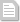 razmeschenie-peregovory.part01(1712842070).rarrazmeschenie-peregovory.part02(1712842080).rarrazmeschenie-peregovory.part03(1712842087).rarrazmeschenie-peregovory.part04(1712842094).rarrazmeschenie-peregovory.part05(1712842101).rarrazmeschenie-peregovory.part06(1712842108).rarrazmeschenie-peregovory.part07(1712842114).rarrazmeschenie-peregovory.part08(1712842119).rarrazmeschenie-peregovory.part09(1712842126).rarrazmeschenie-peregovory.part10(1712842132).rarrazmeschenie-peregovory.part11(1712842138).rarizmeneniya(1713534525).pdfСобытия в хронологическом порядкеСобытия в хронологическом порядке11.04.2024
16:29:10Размещение приглашения к участию в процедуре закупки19.04.2024
16:49:07Размещение изменений в приглашении